Förderverein der Glückaufschule„Verein der Freunde und Förderer in Siegen Weidenau e.V.“Glückaufstraße 3557076 Siegen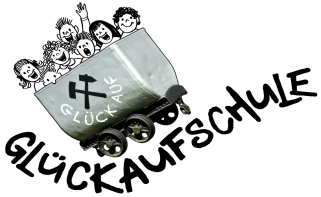 MitgliedsvereinbarungSie möchten Mitglied im Förderverein der Glückaufschule werden! Mit einer Spende von mindestens 15,00 Euro können Sie für ein Jahr Mitglied werden.Mit Ihrer Spende und Ihrer Mitgliedschaft unterstützen Sie:unsere ArbeitsgemeinschaftenVeranstaltungen wie den Nikolaus- oder den KarnevalstagKonzert- und TheaterbesucheVeranstaltungen wie das Spiel- und Sportfestdie Anschaffung von Turn- und Spielgerätendie Anschaffung von Einrichtungsgegenständen und Arbeitsmaterialien für die Klassendie Materialbeschaffung für die VerkehrserziehungFalls Sie unsere Arbeit mit dieser Spende unterstützen möchten, können Sie den Betrag von mindestens 15,00 Euro auf das Fördervereinskonto überweisen.Förderer der GlückaufschuleKonto:			809159201          BLZ:			44761534        Volksbank in SüdwestfalenIBAN:			DE63 4476 1534 0809 1592 01Verwendungszweck: 	Spende + Name des Kindes………………………………………………………………………………………………………………………………………………………………… Ich habe die einmalige Spende in Höhe von ………… € an den Förderverein der Glückaufschule überwiesen und bin für das Schuljahr 2018/19 Mitglied des Fördervereins.Name des Spenders: …………………………………………………………………………………………………………………………. Name des Kindes: ………………………………………………………………………………………………………………………………. Ich bitte um eine Spendenquittung.              Ja …………      Nein ………….